PENERAPAN TERAPI BERMAIN PUZZLE UNTUK MENGURANGI TINGKAT KECEMASAN PADA ANAK USIA PRASEKOLAHAKIBAT HOSPITALISASI DI RS TK IIIDR BRATANATA JAMBIKARYA TULIS ILMIAH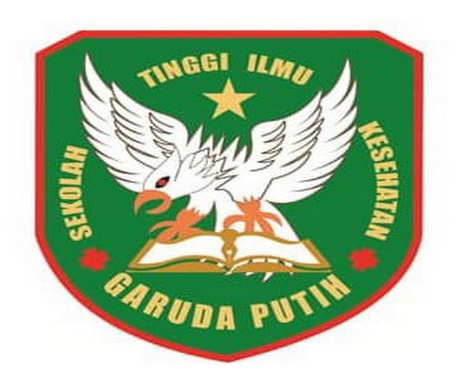 DISUSUN OLEH:RIBKA DAMEATI NIM:2020.21.1638PROGRAM STUDI D-III KEPERAWATANSEKOLAH TINGGI ILMU KESEHATAN GARUDA PUTIH JAMBITAHUN 2023PENERAPAN TERAPI BERMAIN PUZZLE UNTUK MENGURANGI TINGKAT KECEMASAN PADA ANAK USIA PRASEKOLAHAKIBAT HOSPITALISASI DI RS TK IIIDR BRATANATA JAMBIKARYA TULIS ILMIAHDiajukan Sebagai Salah Satu Syarat Dalam Menyelesaikan PendidikanDiploma III KeperawatanDISUSUN OLEH:RIBKA DAMEATI NIM:2020.21.1638PROGRAM STUDI D-III KEPERAWATANSEKOLAH TINGGI ILMU KESEHATAN GARUDA PUTIH JAMBITAHUN 2023